* What are your current connections with Christianity? * What was the relationship of your foreparents to Christianity in whatever parts of the world they lived? * What has been the relationship of whatever identities you claim (female, Black, Native American, queer) to Christian dominance? 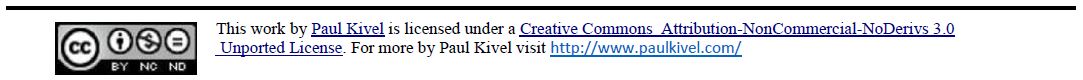 